NAVODILA ZA DELO – 8. URA – petek, 3.  4.  Open your book on page 54. 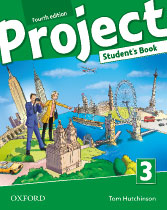 Look at exercise 1. JUST THINK – what would your answers be? Then watch the video and check your ideas.https://screenrec.com/share/cOCXmk2hM7YOU DON'T HAVE TO COPY INTO YOUR NOTEBOOK.Open your notebook. Write a title: REVISION 4.Do exercises 2, 3 and 4 on page 54 in your book. Write the sentences into your notebook.Primere V CELOTI NAPIŠI V ZVEZEK.Open your WORKBOOK on pages 42 and 43. 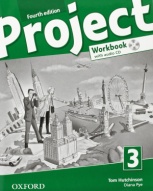 Do the Progress Check – exercises 1-5 and I can...PREVERI SVOJE ZNANJE. REŠI NALOGE KOT KRATKO PREVERJANJE. REŠITVE TI BOM POSREDOVALA NAKNADNO eAsistentovega PREKO KANALA oz. bodo objavljene na SPLETNI STRANI.